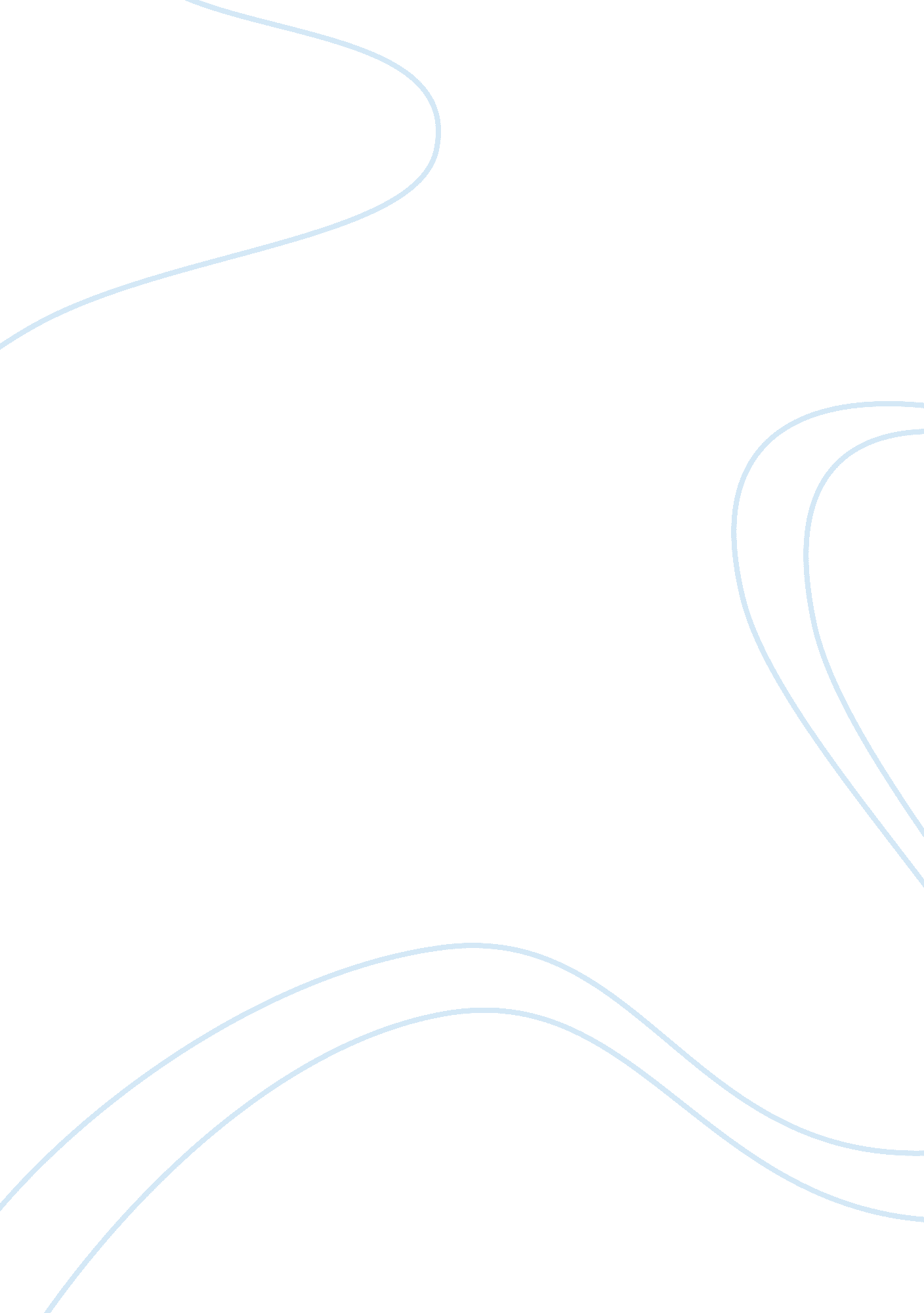 View on the american history through the name of war by jill leporeHistory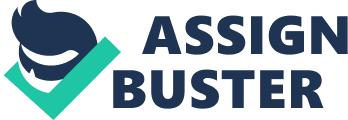 ﻿View on the American History Through The Name of War by Jill Lepore 
The book is written by Jill Lepore, a professor of History. She has written many other book and magazines that explain the American history. The author writes the narrative from an Americans point of view in the events of the king Phillips war. The book is a captivity narrative since it explains the events of the war using interpretive dilemmas on how the Indians were eradicated from England. The narrative mainly seeks to explain the untold history of war which has not been covered by other books. 
The book explains the history of how England’s native people were obliterated during the European colonization period. The writer intends to make the reader understand how the English people and the Indians survived the king Phillips war (1675-1676) and how the two tribes revived after the war. The writer says that the war was one of the most flaming wars in American history and more casualties that any other war. Indians had attacked twenty-five English towns which were more than half the colonial towns and, as a result, pushed the English borderline back to the Atlantic coast (Lepore 54). In response to this attack, the England natives killed thousands of Indians and surrounded their villages ensuring they starved to death due to hunger and diseases. The natives also shipped away the survivors into slavery in the West Indies. The writer of the book describes the events in a fascinating manner that captures the readers mind and prompts the reader to believe her arguments. 
The war demonstrates the experiences of the British colonialists and the natives that lay foundation to the competition between the Europeans and the Indians over control of the continent. The writer also criticizes and corrects other history write when she says that the book is a study of war and also a study of how other people write about war. The target audience if the book is the Native Americans and the Indians and the writer constantly reminds them of the unfinished and parochial nature of memory and history. Jill writes from a theoretically informed perspective although her use of words makes the story very interesting and even prods one to think as if it is from an eye witness. Her story focuses on the realities of the war as opposed to what people think or what other documentary evidence have shown. Unlike many other historians, she covers the immediate causes of the hostilities that resulted into the war and narrates the story as a neutral party. She reveals that the English were not the victims of the war since they essentially instigated the war (Lepore 147). 
The writer's tone is very friendly, and he is not angry about the events of the war despite being a native. Her tone is logical and serious although she puts in a little humor which makes the story interesting. Her sentence structure is simple, and her language is simple to understand. She avoids vagueness, and all her sentences are clear in meaning. In conclusion, the story is very interesting and captivating and convinces the reader to believe the writer's point of view of the war. 

Works Cited 
Lepore, Jill. The Name of War: King Philip's War and the Origins of American Identity. New York: Vintage Books, 1999. Print. 